تصريح بالشرف للسكن الرئيسي:تصريح بالشرفأنا الموقع أسفله: السيد.......................... مغربي الجنسية، الحامل لبطاقة التعريف الوطنية رقم .......................... الساكن ب........................................... أشهد بما تصح به الشهادة شرعا وقانونا أنني أصرح وبشرف أن الشقة ........................ هي السكن الرئيسي منذ أن تسلمت مفاتيحها سنة ........... الى يومنا هذا، و لم يسبق أن كانت موضوع كراء أو سكن ثانوي. كما أتحمل كامل المسؤولية في حال إثبات عكس ذلك، وإمضائي أسفله بتحملي كامل المسؤولية الإدارية والقانونية. حرر بحسن نية في ............. بتاريخ......................والسلام./.التوقيع:النماذج دوت كومرابط هذا الموضوع:https://www.anamadij.com/2018/11/blog-post_2.html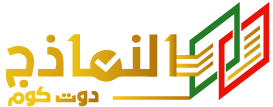 